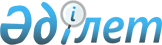 О внесении изменений в решение от 8 октября 2009 года № 2 "Тоқмансай селолық округіне қарасты елді мекендерге көше атауын беру туралы"Решение акима Токмансайского сельского округа Алгинского района Актюбинской области от 12 октября 2015 года № 58. Зарегистрировано Департаментом юстиции Актюбинской области 12 ноября 2015 года № 4578      В соответствии со статьей 35 Закона Республики Казахстан от 23 января 2001 года № 148 "О местном государственном управлении и самоуправлении в Республике Казахстан", статьей 14 Закона Республики Казахстан от 8 декабря 1993 года "Об административно-территориальном устройстве Республики Казахстан", Конституционным законом Республики Казахстан от 3 июля 2013 года № 121-V "О внесении изменений и дополнений в Конституционный закон Республики Казахстан и в некоторые законодательные акты Республики Казахстан по вопросам исключения противоречий, пробелов, коллизий между нормами права различных законодательных актов и норм, способствующих совершению коррупционных правонарушений, аким Токмансайского сельского округа Алгинского района РЕШИЛ:

      1. Внести в решение акима Токмансайского сельского округа на государственном языке от 08 октября 2009 года № 2 "Тоқмансай селолық округіне қарасты елді мекендерге көше атауын беру туралы" (зарегистрированное в государственном реестре нормативных правовых актов за № 3-3-89, опубликованное 08 декабря 2009 года в районной газете "Жұлдыз-Звезда") следущие изменения:

      в реквизитах, заголовке и в тексте указанного решения на государственном языке слово "селолық" заменить соответственно словом "ауылдық";

      в преамбуле решения на государственном языке слова "Қазақстан Республикасы Үкіметінің 2005 жылғы 21 қаңтардағы №45 қаулысымен мақұлданған "Қазақстан Республикасындағы мемлекеттік ономастикалық жұмыс тұжырымдамасының 3,2 бөлігіне," исключить.

      2. Настоящее решения вводится в действие по истечении десяти календарных дней после дня его первого официального опубликования.


					© 2012. РГП на ПХВ «Институт законодательства и правовой информации Республики Казахстан» Министерства юстиции Республики Казахстан
				
      Аким Токмансайского сельского округа 

Н. Жалашев
